Wonderful Preschool ExampleStudent Name ______________________			Date ________________Goal:   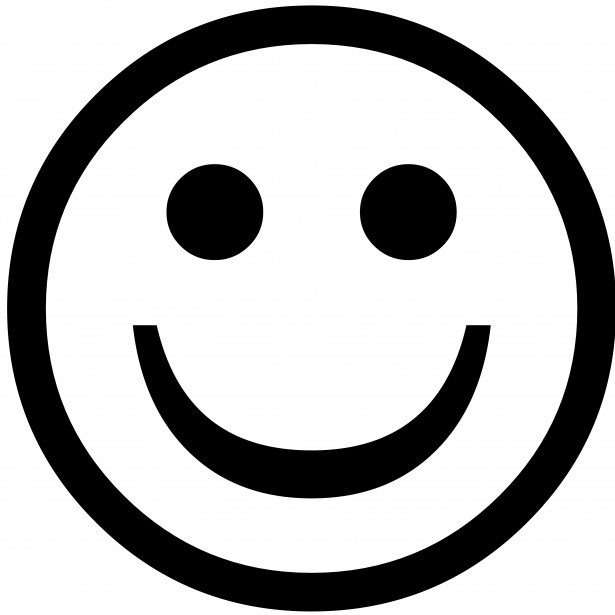 Goal Reached:  Yes      NoParent/Guardian Signature ___________________________    I’m proud of you today because:GoalsCentersCircle TimeTable TimeSnack TimeLarge Motor PlayUse walking feet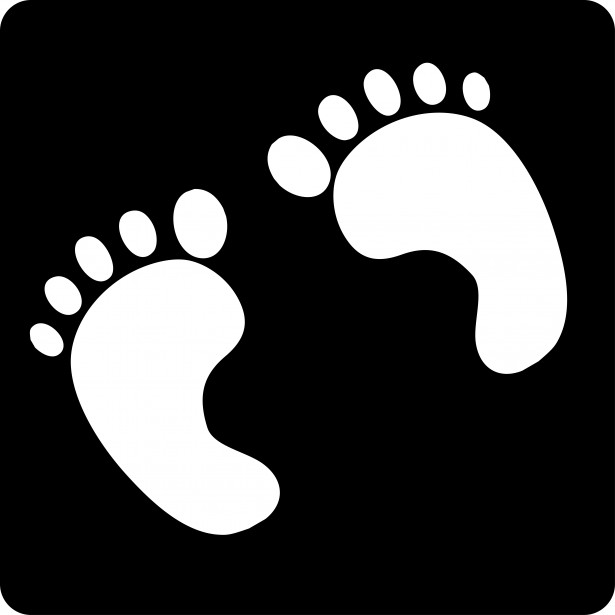 Use nice words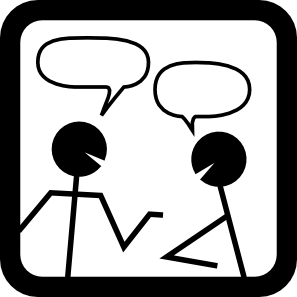 Use listening ears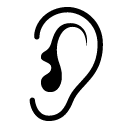 